جناب آقای دکتر اسماعیلی 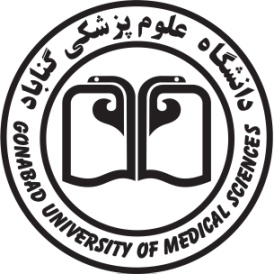 جناب آقای دکتر اسماعیلی جناب آقای دکتر اسماعیلی جناب آقای دکتر اسماعیلی جناب آقای دکتر اسماعیلی جناب آقای دکتر اسماعیلی 20-1818-1616-1412-1010-8      ساعتایام هفتهشنبهاقتصاد پرستاری ترم 3 ارشد سلامت جامعه اقتصاد بهداشت ترم 5 بهداشت عمومی جلسه تحصیلات تکمیلی یکشنبهمقدمه ای بر پرستاری مراقبت های ویژه ترم 1 ارشد ویژه دوشنبهروش تحقیق ترم 2 بهداشت عمومی ناپیوسته جلسه مرکز تحقیقات سه شنبهزبان تخصصی چهارشنبهخانم مهندس پیرویخانم مهندس پیرویخانم مهندس پیرویخانم مهندس پیرویخانم مهندس پیرویخانم مهندس پیروی18-1616-1414-1212-1010-8ساعتایام هفتهشنبهیکشنبهدوشنبهسه شنبهچهارشنبهخانم مهندس پیرویخانم مهندس پیرویخانم مهندس پیرویخانم مهندس پیرویخانم مهندس پیرویخانم مهندس پیروی18-1616-1414-1212-1010-8ساعتایام هفتهشنبهیکشنبهدوشنبهسه شنبهچهارشنبهخانم مهندس پیرویخانم مهندس پیرویخانم مهندس پیرویخانم مهندس پیرویخانم مهندس پیرویخانم مهندس پیروی18-1616-1414-1212-1010-8ساعتایام هفتهشنبهیکشنبهدوشنبهسه شنبهچهارشنبهخانم مهندس پیرویخانم مهندس پیرویخانم مهندس پیرویخانم مهندس پیرویخانم مهندس پیرویخانم مهندس پیروی18-1616-1414-1212-1010-8ساعتایام هفتهشنبهیکشنبهدوشنبهسه شنبهچهارشنبهخانم مهندس پیرویخانم مهندس پیرویخانم مهندس پیرویخانم مهندس پیرویخانم مهندس پیرویخانم مهندس پیروی18-1616-1414-1212-1010-8ساعتایام هفتهشنبهیکشنبهدوشنبهسه شنبهچهارشنبهخانم مهندس پیرویخانم مهندس پیرویخانم مهندس پیرویخانم مهندس پیرویخانم مهندس پیرویخانم مهندس پیروی18-1616-1414-1212-1010-8ساعتایام هفتهشنبهیکشنبهدوشنبهسه شنبهچهارشنبه